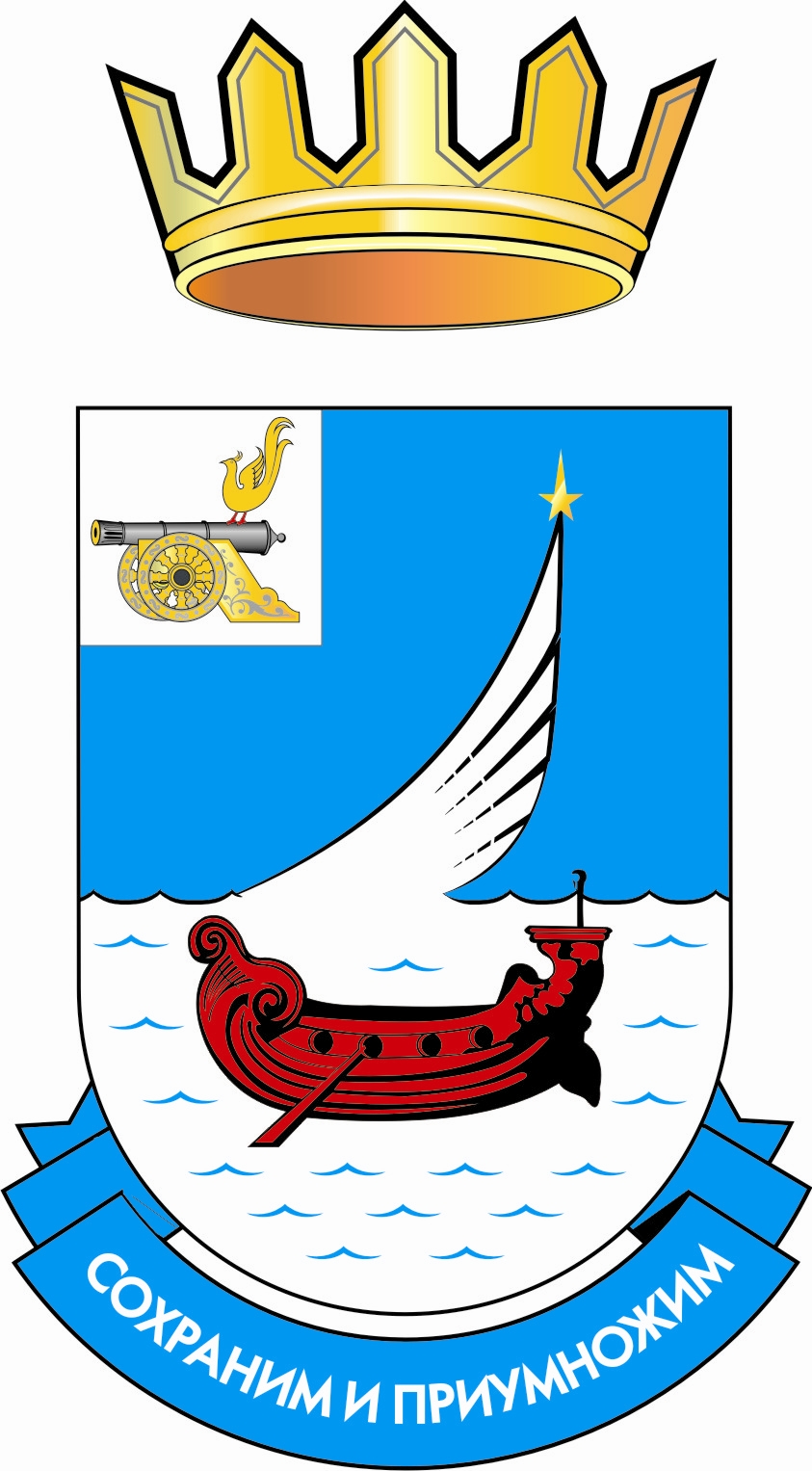 КОМИТЕТ ПО ОБРАЗОВАНИЮ АДМИНИСТРАЦИИ МУНИЦИПАЛЬНОГО ОБРАЗОВАНИЯ «ГАГАРИНСКИЙ РАЙОН» СМОЛЕНСКОЙ ОБЛАСТИПРИКАЗ«26»  сентября  2018 г.                                                                          №  387                                     О проведении районного методического объединения музыкальных руководителей   ДОУ         В целях  повышения профессиональной компетентности  музыкальных руководителей ДОУ, распространения передового педагогического опыта, систематизации методической работы в дошкольных образовательных организациях в условиях внедрения ФГОСПРИКАЗЫВАЮ:Провести 28.09.2018 г. в 13.00. на базе МБДОУ «Детский сад «Звездочка»  заседание РМО  музыкальных руководителей ДОУ (руководитель  Иванова Т.М. - МБДОУ «Детский сад  «Звездочка») по следующим направлениям:Утверждение плана работы РМО музыкальных руководителей ДОО на 2018-2019 учебный год (Иванова Т.М.);«Нравственно-патриотическое воспитание детей старшего дошкольного возраста» (Кузнецова Е.С., МБДОУ «Детский сад «Жемчужинка»);Подготовка  к Дню учителя.Руководителям ДОУ обеспечить явку музыкальных работников каждого детского сада на заседание РМО.Отделу информационно-методической работы продолжить работу  по совершенствованию методической работы по повышению профессиональной компетентности педагогических кадров ДОУ в условиях стандартизации образования.Контроль за исполнением приказа оставляю за собой.Председатель 	         О.Г.ПознякКомитета по образованию                             Рассылка:  во все ДОУ, школы с дошкольными группами, Комитет по образованию